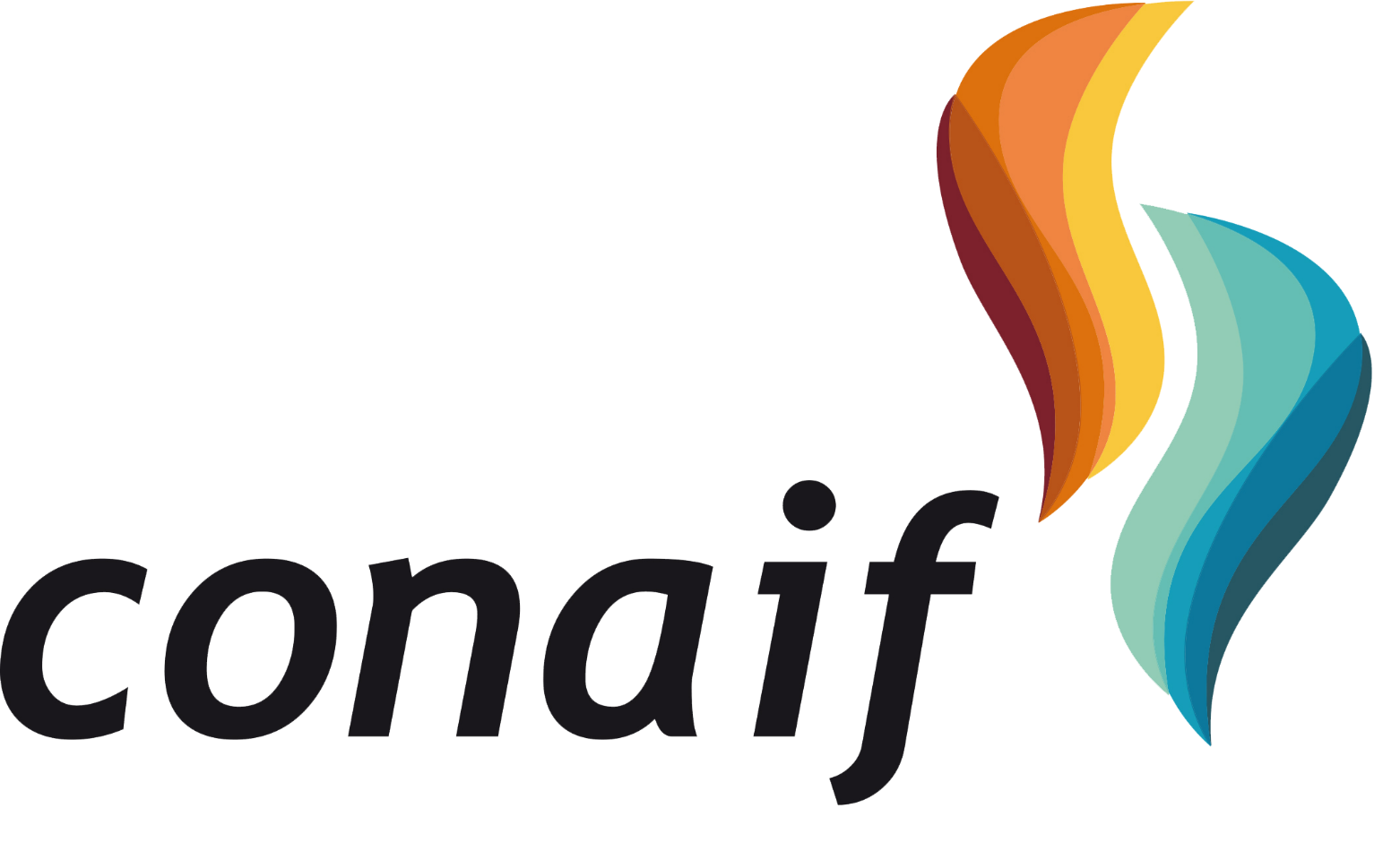 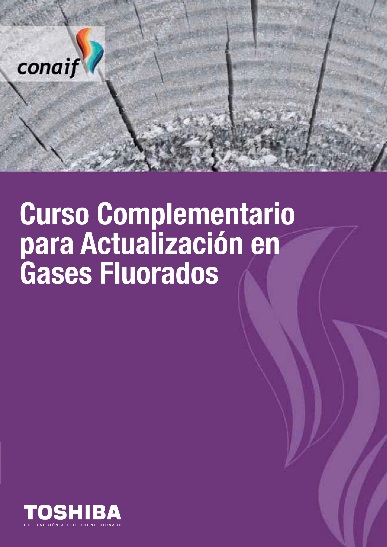 CURSO COMPLEMENTARIO PARA ACTUALIZACIÓN DE GASES FLUORADOS Nº de tarjeta CONAIF, (sólo en caso de ser socio):............................................................................................Nombre...........................................................Apellidos......................................................................................Empresa........................................................................................................C.I.F..............................................Dirección.......................................................................................................CPostal..........................................Ciudad:................................Teléfono:...............................email:.........................................................................Enviar a a bibliotecaconaif@conaif.esC.O.N.A.I.F., S.L. C/Antracita, 7 2ª planta 28045 MADRID.Tlfno. 91 468 10 03 e-mail: bibliotecaconaif@conaif.es – www.conaif.esEn cumplimiento de lo establecido en la Ley Orgánica 3/2018, de 5 de diciembre, de Protección de Datos Personales y garantía de los derechos digitales y en el Reglamento (UE) 2016/679 del Parlamento Europeo y del Consejo de 27 de abril de 2016, relativo a la protección de las personas físicas en lo que respecta al tratamiento de datos personales y a la libre circulación de estos datos, le informamos que los datos que voluntariamente nos facilite serán tratados por CONAIF* con el fin de prestarle el servicio convenido y enviarle publicidad y comunicaciones comerciales sobre todos nuestros servicios que sean de su interés, en caso de que preste su consentimiento para dicho tratamiento.En el caso de que consienta el envío de comunicaciones comerciales, sus datos serán conservados mientras usted no se oponga a dicho tratamiento. Sus datos no serán cedidos a terceros, salvo en los casos en que exista una obligación legal o resulte imprescindible remitirlos a CONAIF, S.L.U. en cuyo caso los datos serán tratados por ambas entidades para prestarle adecuadamente el servicio.Asimismo, autoriza expresamente a CONAIF para:Facilitarle información sobre los diferentes servicios, convenios o acuerdos suscritos por CONAIF y vigentes e la actualidad; catálogo de la biblioteca técnica de CONAIF; y Congreso de CONAIF.Remitirle la Newsletter de CONAIF.Remitirle la Revista de CONAIF.Usted podrá revocar el consentimiento prestado en cualquier momento posterior.Usted tiene derecho a obtener confirmación sobre si en CONAIF estamos tratando sus datos personales, así como a obtener información clara y transparente sobe el citado tratamiento. Por lo tanto, puede ejercer sus derechos de acceso, rectificación, supresión, oposición, a no ser objeto de decisiones individuales automatizadas, portabilidad y limitación del tratamiento de sus datos dirigiéndose a CONAIF a través de correo electrónico, o por correo postal a la dirección de contacto abajo referenciada. A su solicitud deberá acompañar documentación que acredite debidamente su identidad. Le informamos que tiene derecho a interponer una reclamación ante la Agencia Española de Protección de Datos (AEPD) en caso de que considere infringidos sus derechos.Datos de contacto para el ejercicio de derechos:*Responsable del tratamiento de sus datos: CONFEDERACIÓN NACIONAL DE ASOCIACIONES DE INSTALADORES Y FLUIDOS (CONAIF)CIF: G28629020Calle: Antracita, nº 7 - 2º planta, 28045 Madrid.Teléfono: 91 468 10 03.Correo electrónico: conaif@conaif.es       Declaro que he leído y aceptado el contenido de esta cláusula informativa, autorizando el tratamiento de mis datos.       Firma: